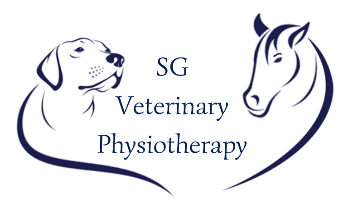 Sarah Guffogg 07701080101Email: sarah@sgveterinaryphysiotherapy.co.ukDoes the animal suffer from any of the following?Heart condition Epilepsy Skin allergies Food allergies Photosensitivity Tumour/lesion Do you consent to the animal receiving the following: Physiotherapy			Hydrotherapy (companion animals) CLIENT DETAILSCLIENT DETAILSNameAddressTel. No. EmailNameAddressTel. No. EmailNameAddressTel. No. EmailNameAddressTel. No. EmailAnimals NamePlease give as much detail as possible about the animals condition and attach any relevant clinical history/x-rays/scans: Medications:Veterinary DetailsVeterinary DetailsVeterinary DetailsVeterinary DetailsName: Practice:Signature:Date: